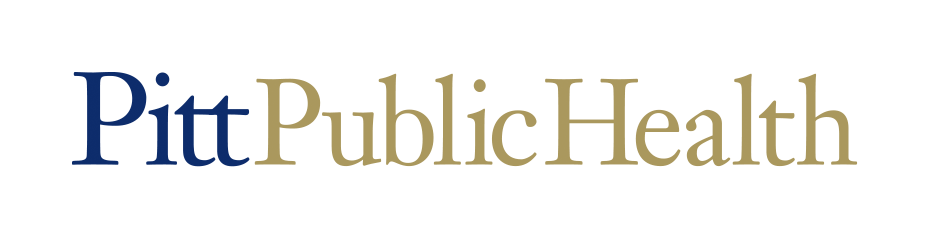 PhD in Human Genetics ProgramTimeline and checklist 2018Updated August 10, 2018Year 1 fall semesterCourseworkResearch and professional developmentYear 1 spring semesterCourseworkResearch and professional developmentYear 1 summer semesterYear 2 fall semesterCourseworkResearch and professional developmentYear 2 spring semesterCourseworkResearch and professional developmentYear 2 summer semesterYear 3+ fall and spring semestersCourseworkResearch and professional developmentYear 3+ summer semesterOther events and milestonesBIOST 2041    Introduction to Statistical Methods 13 creditsEPIDEM 2110Principles of Epidemiology3 creditsHUGEN 2010  Bioinformatic Resources for Geneticists1 creditHUGEN 2022Human Population Genetics2 creditsHUGEN 2025Human Genetics Seminar0 creditsHUGEN 2040Molecular Basis of Human Inherited Disease3 creditsPUBHLT 2022The Dean's Public Health Grand Rounds0 creditsHUGEN 2021Special Studies0-3 credits0-3 creditsInterview potential mentors and begin first research rotation project Interview potential mentors and begin first research rotation project Complete the following CITI research training modules available at www.citi.pitt.edu/citi/Complete the following CITI research training modules available at www.citi.pitt.edu/citi/Conflicts of InterestResponsible Conduct of ResearchHuman Subjects ResearchAnimal Research (if applicable)Interview potential mentors and arrange second research rotation project to start Spring Interview potential mentors and arrange second research rotation project to start Spring HUGEN 2025Human Genetics Seminar0 creditsHUGEN 2028Human Genetics Journal Club and Peer Review1 creditHUGEN 2031Chromosomes and Human Disease3 creditsHUGEN 2034Biochemical Genetics of Complex Disease3 creditsPUBHLT 2011Essentials of Public Health3 creditsPUBHLT 2022The Dean's Public Health Grand Rounds0 creditsHUGEN 2021Special Studies0-5 credits0-3 creditsBegin second research rotation projectUpon completion of the second rotation project, choose a dissertation research mentor orInterview potential mentors for third research rotation project to start SummerDiscuss participation in Dean’s Day Student Research Symposium with rotation mentorsBegin dissertation research or Summer research rotation Participate in Summer Research in Progress (SRIP) seminar seriesHUGEN 2011  Scientific Writing in Human Genetics1 creditHUGEN 2025Human Genetics Seminar0 creditsHUGEN 2039Introduction to Gene Mapping2 creditsorHUGEN 2070Bioinformatics for Human Genetics 3 creditsPUBHLT 2030Research Ethics1 creditHUGEN 2021Special Studies8-11 credits0-3 creditsChoose a dissertation research mentor or continue dissertation research Discuss Fall Student Evaluation Form with Mentor  HUGEN 2025Human Genetics Seminar0 creditsHUGEN 2028Human Genetics Journal Club and Peer Review1 creditHUGEN 2051Inborn Errors of Development2 creditsorHUGEN 2080Statistical Genetics 3 creditsHUGEN 2021Special Studies7-13 credits0-3 creditsContinue dissertation research Continue dissertation research Participate in Dean’s Day Student Research Symposium Participate in Dean’s Day Student Research Symposium Invite faculty to serve on Qualifying Examination committee; submit committee to Noel HarrieInvite faculty to serve on Qualifying Examination committee; submit committee to Noel HarrieSchedule date of Qualifying Examination for Spring or Summer semesterSchedule date of Qualifying Examination for Spring or Summer semesterDiscuss Spring Student Evaluation Form with MentorDiscuss Spring Student Evaluation Form with MentorRevisit and update Individualized Develop Plan:  myidp.sciencecareers.org/Take Qualifying Exam unless scheduled for SummerTake Qualifying Exam unless scheduled for SummerContinue dissertation researchParticipate in Summer Research in Progress (SRIP) seminar seriesTake Qualifying Exam unless scheduled for SpringHUGEN 2021Special Studies9-14 credits2-3 credits0-3 creditsorFTDR 3999Full time dissertation research 0 creditsContinue dissertation research Continue dissertation research Discuss Fall Student Evaluation Form with Mentor  Discuss Fall Student Evaluation Form with Mentor  Participate in Dean’s Day Student Research Symposium Participate in Dean’s Day Student Research Symposium Discuss Spring Student Evaluation Form with MentorDiscuss Spring Student Evaluation Form with MentorRevisit and update Individualized Develop Plan:  myidp.sciencecareers.org/Continue dissertation researchParticipate in Summer Research in Progress (SRIP) seminar seriesInvite faculty to serve on committee, schedule date, and take Comprehensive Exam Hold dissertation committee approximately every six monthsSchedule date and defend dissertation